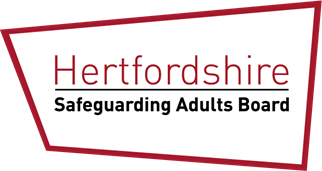 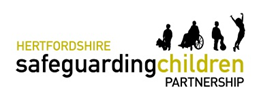 The Science of Wellbeing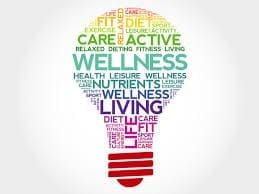 Wellbeing Course - Open to both Children and Adult PractitionersFREE OF CHARGE FOR EVERYEONE*Taking time for yourselfDuring these challenging times brought about by COVID-19, everyone needs to ensure they take time for themselves, to help build resilience and manage the challenges we face in both work and our personal lives. The HSCP and HSAB are offering sessions for all practitioners working with families and children to attend one of these wellbeing courses. Facilitator: Adrian BethuneAdrian Bethune is a part time primary school teacher, the Education Policy co-lead at the Mindfulness Initiative and founder of Teachappy. In 2012, he was awarded a ‘Happy Hero’ medal by Lord Richard Layard at the House of Lords for his work on developing wellbeing in schools. In 2015, he was invited to speak at the Action for Happiness event, Creating A Happier World, on stage with the Dalai Lama. How the science of wellbeing can improve your lifeIn this session, Adrian Bethune, will introduce you to the science of wellbeing (sometimes known as positive psychology), sharing the evidence of what works and giving practical ideas for applying it to their lives. It will cover rewiring the negativity bias, maintaining perspective, mindfulness, generating positive emotions and gratitude. 14 December 2020, 1:30pm to 3:30pm15 January 2021, 9:30am to 11:30am3 February 2021, 1:30pm to 3:30pm17 March 2021, 9:30am to 11:30amAll sessions are via MS Teams *These sessions are free of charge for all attendees, but there will be a charge for non-attendance.